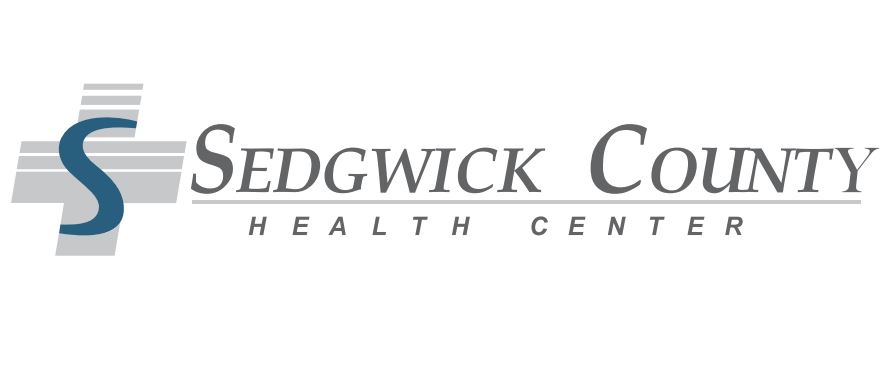 Registered Nurse - Come join our top notch nursing department! We’re looking for a night shift RN to work in our 15 bed, critical access hospital. We offer competitive wages, great benefits, a retirement plan and a FREE membership to our on-site Fitness Center!You may contact Machelle Newth D.O.N. with questions at: 970-463-6169 or Billie Carlson D.O.N. at 970-463-6160 